از نسل حیدری و دلاورتر از تو نیست 
 یعنی پس از علی علی اکبرتر از تو نیست 
 منطق قبول داشت که با خلق و خوی تو 
 شخصی میان خلق پیمبرتر از تو نیست 
 میلاد حضرت علی اکبر علیه السلام مبارک باد 

 گمانم لیلی حسن قدم از قلزم رحمت 
 برای رحمه للعالمینش گوهر آورده 
 کمال نهضت خونین عاشوراست شادی کن 
 که پیک خوش خبر یک مژده از جان پرور آورده 
 میلاد حضرت علی اکبر علیه السلام مبارک باد 

 برو باد صبا بر گو به زهرا دیده ات روشن 
 که از بهر حسینت ام لیلا یاور آورده 
 در دیوار یثرب می زند فریاد آزادی 
 که مصباح الهدی را حق شکوه یاور آورده 
 میلاد حضرت علی اکبر علیه السلام مبارک باد 

 عروس فاطمه امشب به پاس 
 یاری قرآن برای سنگر الله اکبر،اکبر آورده 
 جوانان را بشارت ده خدا از نسل پیغمبر 
 برای جانفشانی بر جوانان رهبر آورده 
 میلاد حضرت علی اکبر علیه السلام مبارک باد 

 قدم در ملک هستی زد علی را مظهر قدرت 
 چه قدرت قدرت مطلق که حق احیا گر آورده 
 حسین بن علی را داده حق فرخنده مولودی 
 که با میلاد خود تفسیر نص کوثر آورده 
 میلاد حضرت علی اکبر علیه السلام مبارک باد 

 اى طلعت زيباى تو، عكس جمال لم يزل 
 وى غره غراى تو، ائينه حسن ازل 
 روح ور وان عالمى ، جان نبى خاتمى 
 طاووس آل هاشمى ، ناموس حق عزوجل 
 میلاد حضرت علی اکبر علیه السلام مبارک باد 

 یم فاطمی در سرمدی، گل احمدی، مه هاشمی 
 ز سرادقات محمدی طلعت ظهور جلاتی 
 به سما قمر، به نبی ثمر ، به فاطمه در ، به علی گهر 
 به حسن جگر، به حسین پسر، چه نجابتی چه اصالتی 
 میلاد حضرت علی اکبر علیه السلام مبارک باد 

 ای نور خاندان نبوت جمال تو 
 ای فخر دودمان امامت کمال تو 
 ای اشبه تمام خلایق به خلق و خلق 
 بر خاتم نبوت و حسن خصال تو 
 میلاد حضرت علی اکبر علیه السلام مبارک باد 

 امشب به زمین خُلد مخلد شده پیدا 
 نادیده رخ خالق سرمد شده پیدا 
 در بیت ولا روی محمد شده پیدا 
 با خَلق بگوئید که احمد شده پیدا 
 میلاد حضرت علی اکبر علیه السلام مبارک باد 

 فرزند حسین بن علی چهره گشوده 
 دل از پدر و زینب و عباس ربوده 
 پیداست در او جلوه ی پیغمبر و 
 آلش گلبوسه گرفته حسن از ماه جمالش 
 میلاد حضرت علی اکبر علیه السلام مبارک باد 

 حق داده به شاه شهدا دسته گل امشب 
 تبریک بگوئید به ختم رسل امشب 
 خیزید که حورا غزل عشق سروده 
 آئید که از کعبه علی جلوه نموده 
 میلاد حضرت علی اکبر علیه السلام مبارک باد 

 با آمنه گوئید عروست پسر آورد 
 سر تا بقدم مثل تو پیغامبر آورد 
 در ظلمت شب مرغ سحر خوش خبری کرد 
 خورشید حسین بن علی جلوه گری کرد 
 میلاد حضرت علی اکبر علیه السلام مبارک باد 

 او باقی و خوبان دو عالم همه فانیش 
 پیران همه مرهون عنایت به جوانیش 
 تا آن سوی عالم اثر لطف نهانیش 
 صد باغ بهار است به یک برگ خزانیش 
 میلاد حضرت علی اکبر علیه السلام مبارک باد 

 صدای پای بهار آمد 
 بیا كه كوه وقار آمد 
 به قلب عاشق قرار آمد 
 به حق‌پرستی عیار آمد 
 میلاد حضرت علی اکبر علیه السلام مبارک باد 

 پیغمبرانه بود ظهوری که داشتی 
 خورشید بود جلوه طوری که داشتی 
 شب زنده دار بودی و ذوب خدا شدی 
 در بندگی گذشت حضوری که داشتی 
 میلاد حضرت علی اکبر علیه السلام مبارک باد 

 حیدر ثانی بیامد یا نبی رخ می نماید 
 اکبر زیبای لیلا پرده از چهره گشاید 
 روی او روی محمد، بوی او بوی محمد 
 خلق او خلق عظیم و خوی او خوی محمد
 ولادت حضرت علی اکبر(ع) و روز جوان مبارک باد. 

 ای که باروی چو ماهت، دلربای عالمینی 
 بانگاهی عاشقانه، قبله جان حسینی 
 یوسف آل عبائی، قبله دلهای مایی 
 ای علی دوم عشق، حیدر کرببلائی 
 ولادت حضرت علی اکبر(ع) و روز جوان مبارک باد. 

 ي رخ تو مطلع الانوار حُسن 
 خال لبت نقطه ي پرگار حُسن 
 بزم وفا را رخ ماه تو شمع 
 خوبي خوبان جهان در تو جمع 
 ولادت حضرت علی اکبر(ع) و روز جوان مبارک باد. 

 اي شجر علم و حيا را ثمر 
 وي پسر شير خدا را پسر 
 اشبه مخلوق به پيغمبري 
 يوسف ليلا عليِ اکبري ولادت 
 حضرت علی اکبر(ع) و روز جوان مبارک باد. 

 الا ای ماه شعبان! ماه احمد را تماشا کن 
 جمال بی‌مثال حیّ سرمد را تماشا کن 
 در اقطاع زمین خلد مخلّد را تماشا کن 
 محمّد را محمّد را محمّد را تماشا کن 
 ولادت یافت با حُسن رسول الله، زیبایی 
 جمال ماه لیلا را ببین با چشم زهرایی 
 ولادت حضرت علی اکبر(ع) و روز جوان مبارک باد. 

 الا ای خضرِ رحمت تشنه‌کامِ لعلِ لب‌هایت! 
 خجل گردیده زیبایی، ز شرم روی زیبایت 
 زیارت نامه زوار ثارالله، سیمایت 
 حسین بن علی گردیده محو قد و بالایت 
 جلال احمد و آلت، جمال الله تمثالت 
 سر و جان خاک درگاهت، دل بابا به دنبالت
 ولادت حضرت علی اکبر(ع) و روز جوان مبارک باد. 

 اکبر که گل حمیده فاطمه است 
 نور دل نور دیده فاطمه است 
 هر چند که از گلشن لیلا باشد 
 او لاله پروریده فاطمه است 
 میلاد حضرت علی اکبر(ع) و روز جوان مبارک باد. 

 خواهی که ببینی رخ پیغمبر را 
 بنگر رخ زیبای علی اکبر را 
 در منطق و خلق و خوی او می بینی 
 با دیده ی جان محمدی دیگر را 
 میلاد شبیه ترین آینه ی پیغمبری مبارک باد. 

 از دامان لیلا گلى بر آمد 
 شبیه حضرت پیغمبر آمد 
 نور دل زینب اطهرآمد 
 لشکر کربلا را افسر آمد 
 میلاد حضرت علی اکبر(ع) و روز جوان مبارک باد. 

 ای نور خاندان نبوت جمال تو 
 ای فخر دودمان امامت کمال تو 
 ای اشبه تمام خلایق بخلق و خلق 
 بر خاتم نبوت و حسن خصال تو 
 میلاد حضرت علی اکبر(ع) و روز جوان مبارک باد. 
 
 خورشید دل‌آرای حسین، ثانی احمد 
 باشد علی‌اكبر، گل فرخنده سرمد 
 هم‌نام علی باشد و بر فاطمه دلبر 
 این مظهر حق باشد و گل بانگ محمد 

 فرزانه حق، مهر جهان، بحر ولایت 
 آمد به جهان آیت حق، كان كرامت 
 آفاق معطر شده از عارض ماهش 
 مولود حسین آمده، اكبر، مهِ عصمت 
 میلاد حضرت علی اکبر(ع) و روز جوان مبارک 

 این سرو قد باغ جنان است، مهِ افلاك 
 این جان حسین است و نبی، لؤلو لولاك 
 این دلبر زهرا بود و زاده لیلاست 
 دارد ز محمد نسب و منطق و ادراك 
 ولادت حضرت علی اکبر(ع) و روز جوان مبارک باد

 ماهی كه همه ماه ‌رخان در بر آن ماه 
 گردیده خجل زان همه زیبایی دلخواه 
 این سرو دل‌آرا ، ز كدامین چمن استی؟
 این اكبر لیلاست بدین حشمت و این جاه
 ولادت حضرت علی اکبر(ع) و روز جوان مبارک باد 

 عاشقان را دلبری هست بی‌مثال 
 جمله‌اند شیدای آن حسن و كمال 
 عالمی دلخواه وصلش، كیست او 
 این بود آل محمد اكبر نیكو خصال 
 ولادت حضرت علی اکبر(ع) و روز جوان مبارک باد 

 الگوى شجاعت و ادب، علی اکبر 
 دردانه فاطمى نسب، علی اکبر 
 فرزند يقين ز نسل ايمان بود 
 پرورده دامن کريمان بود 
 آن يوسف حُسن، ماه کنعانى‏ 
 در خلق و خصال، احمد ثانى 
 آن شاهد بزم، سرو قامت بود 
 دريا دل و کوه استقامت بود
 ولادت حضرت علی اکبر(ع) و روز جوان مبارک باد 

 آفاق منور شده از طلعت 
 ماهی ماهی كه اصیل است و برازنده شاهی 
 این زاده لیلاست، بود مظهر توحید 
 ثانیِّ محمد بود این نور الهی
 ولادت حضرت علی اکبر(ع) و روز جوان مبارک باد 

 ز فرزند اميرالمؤمنين و زادهْ زهرا 
 شبيه روي بيغمبر ، علي اكبر آورده 
 به شام يازده ْشعبان عيان شد آن مه تابان 
 خرد گفتا حسين از ماه گردون بهتر آورده 
 ولادت حضرت علی اکبر(ع) و روز جوان مبارک باد 

 جمال حضرت جانان، بود نامش علی‌اكبر 
 عزیز خالق سبحان بود، آن وارث حیدر 
 كه هست ثانی احمد، جز علی‌اكبر، گل لیلا؟ 
 بحق این مظهر ایمان بود، بر عالمی سرور
ولادت حضرت علی اکبر(ع) و روز جوان مبارک باد 

زاده لیلا بُوَد ثانی ختم الانبیاء 
 مهر عالم‌تاب باشد، چون علی و مرتضی 
 او اصالت داشت از بابش حسین بن علی 
 خواند نامش را علی‌اكبر، شهید كربلا 
 ولادت حضرت علی اکبر(ع) و روز جوان مبارک باد 

سالروز ولادت با سعادت فرخ لقاي نگارخانه عاشورا، 
 حضرت علي اکبر(عليه السلام) خجسته باد 

 ای سرو بوستان ایستادگی! ای زیباترین گل باغ حسین! 
 ای جوان رعنا و رشید حسین! ای علی را یادگار! ای علی اکبر! 
 سلام و درود بی پایان بر صورت و سیرت پیامبر گونه ات. 
 ولادت حضرت علی اکبر(ع) و روز جوان مبارک باد 

نسل جوان را به جهان رهبری 
جلوه ی توحید، علی اکبری 
هر که هوای رخ احمد کند 
در تو تماشای پیمبر کند 
ولادت باسعادت سرو باغ احمدی، آینه ی محمدی و روز جوان مبارک 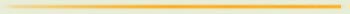 